 
«Футбол»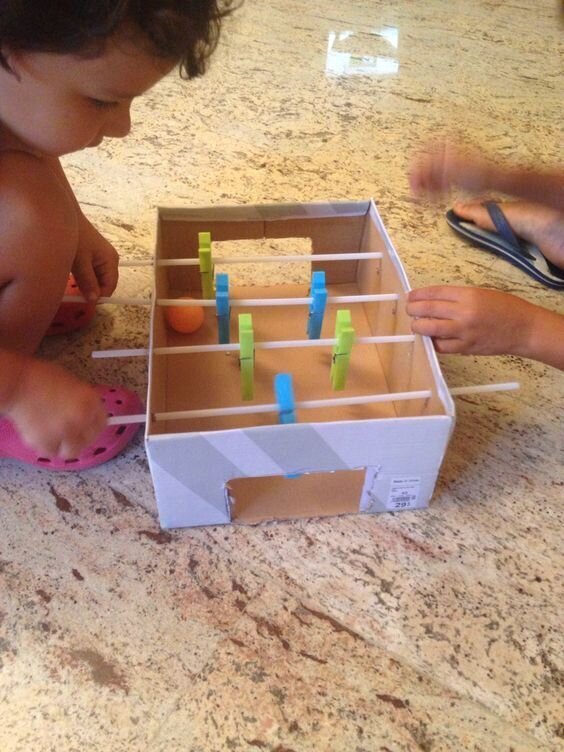 Минимум материалов (коробка, прищепки, шарик), совсем немного времени на изготовление и ваш ребенок увлеченно играет в настольный футбол!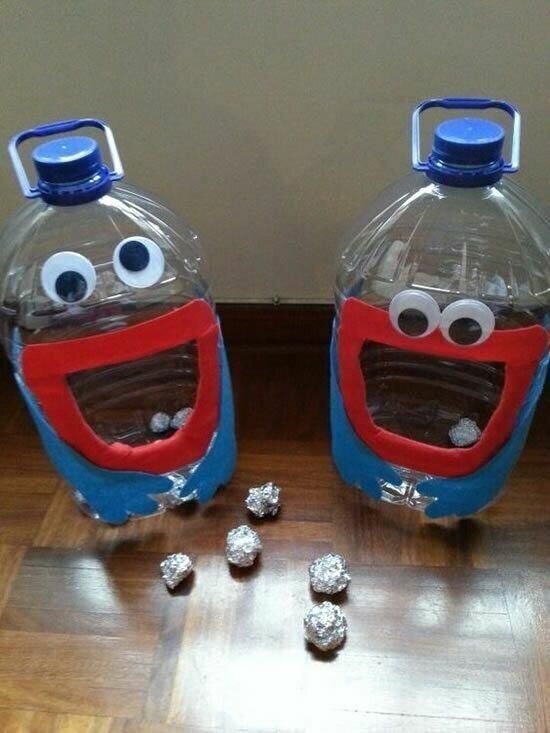 Игра «Попади шариком»Согласитесь – довольно увлекательно метать шарики, сделанные из фольги!А если к игре подключатся члены семьи, то у ребенка точно будет восторг! 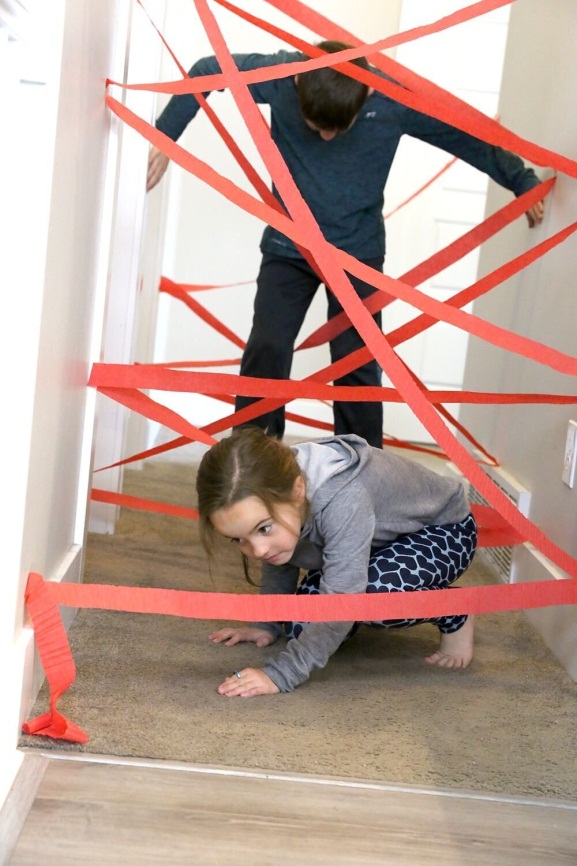 «Лабиринт»Такой лабиринт можно соорудить из простой туалетной бумаги и строительного скотча. Поверьте – ваш малыш будет в восторге!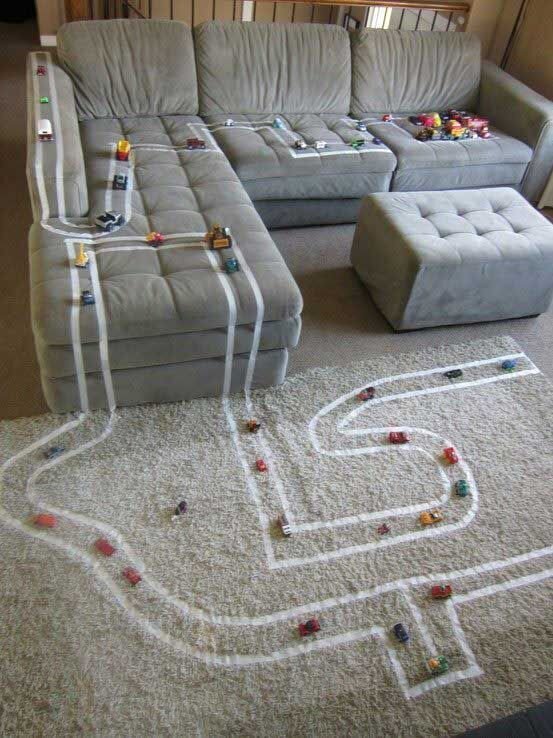 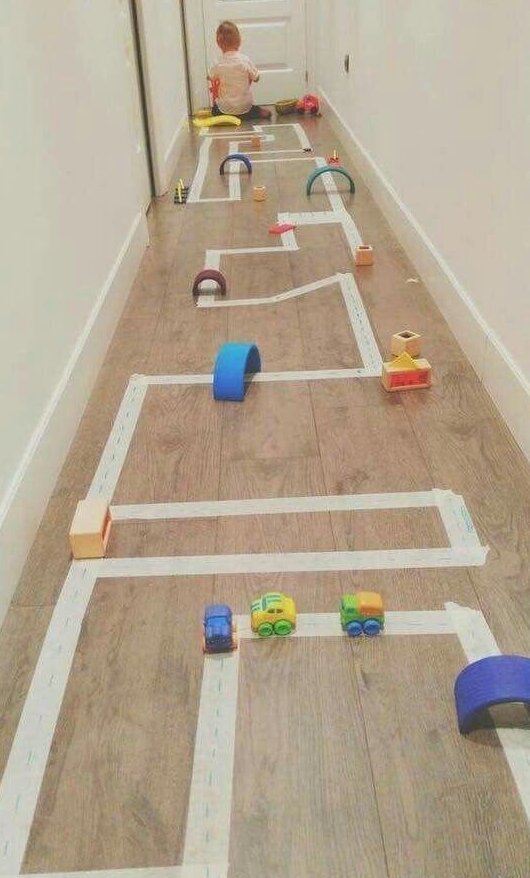 «Автодорога»Строительный скотч, немного труда – и огромный простор для развития фантазии вашего ребенка!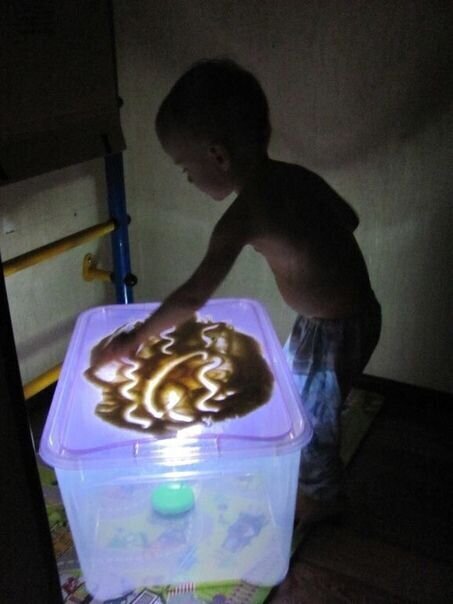 «Порисуем на песке»Поставьте лампу в прозрачный контейнер, сверху насыпьте песка и вот уже юный художник занят.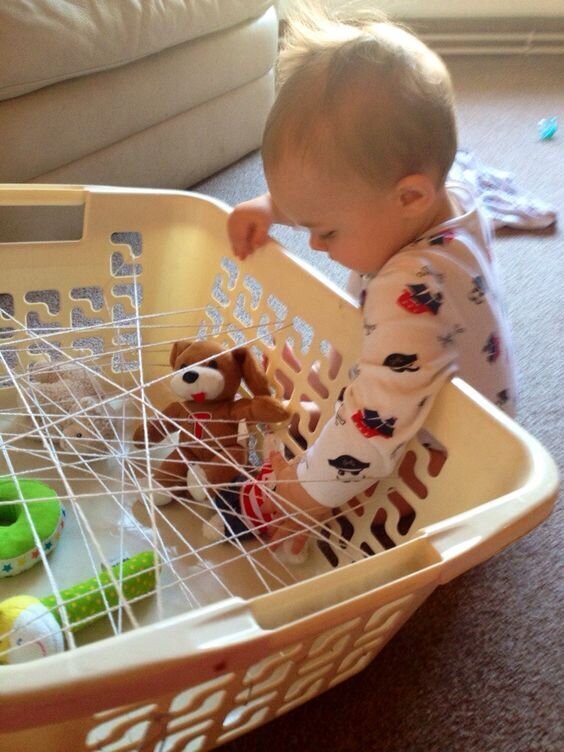 Насыпьте в корзину для белья много игрушек, а сверху проденьте веревку. Пусть ребенок старательно все достает - поверьте - ему понравится!
И помните главное - делайте все подготовительные работы вместе с детьми - они за это вас полюбят еще больше!
